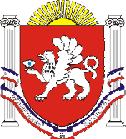 РЕСПУБЛИКА    КРЫМРАЗДОЛЬНЕНСКИЙ РАЙОНКОВЫЛЬНОВСКИЙ СЕЛЬСКИЙ СОВЕТ 41 ( внеочередное) заседание 1 созыва     РЕШЕНИЕ   31.05. 2017 года                                    с.Ковыльное                                       № 367     Об утверждении положения о порядке оказания поддержки гражданам и их объединениям, участвующим в охране общественного порядка, создания условий для деятельности народных дружин на территории муниципального образования Ковыльновское сельское поселениеВ целях реализации Федерального закона от 06.10.2003 № 131-ФЗ «Об общих принципах организации местного самоуправления в Российской Федерации», Федерального закона от 02.04.2014 № 44-ФЗ «Об участии граждан в охране общественного порядка», Закона Республики Крым от 26.10.2016 № 288-ЗРК/2016 «Об отдельных вопросах участия граждан в охране общественного порядка в Республике Крым», руководствуясь Уставом муниципального образования Ковыльновское сельское поселение Раздольненского района Республики Крым, принимая во внимание проект НПА, направленный в порядке нормотворческой инициативы  прокуратурой Раздольненского района от 27.12.2016 № 88-2016 и заключение прокуратуры  Раздольненского района от 03.04.2017 № 21-2017, Ковыльновский сельский советРЕШИЛ:1.Утвердить Положение о порядке оказания поддержки гражданам и их объединениям, участвующим в охране общественного порядка, создания условий для деятельности народных дружин на территории муниципального образования Ковыльновское сельское поселение.2.Настоящее решение обнародовать путем размещения на информационном стенде Ковыльновского  сельского совета, расположенном  по адресу: с. Ковыльное, ул. 30 лет Победы 5  и  на официальном сайте  Администрации Ковыльновского сельского  поселения  (http://kovilnovskoe-sp.ru/).3. Настоящее решение вступает в силу с момента обнародования.4.Контроль за исполнением настоящего решения возложить на председателя Ковыльновского сельского совета - главу Администрации Ковыльновского сельского поселения Михайленко Ю.Н.Председатель Ковыльновского сельского совета                                          Ю.Н. Михайленко                                                                                 Приложение      к решению 41 ( внеочередного)                                                                          заседания Ковыльновского                                                                       сельского совета 1 созыва                                                                                                                                                           от 31.05.2017г.  № 367ПОЛОЖЕНИЕо порядке оказания поддержки гражданам и ихобъединениям, участвующим в охране общественного порядка, создания условий для деятельности народных дружин на территории на территории муниципального образования Ковыльновское сельское поселение1. Общие положения1.1. Положение о порядке оказания поддержки гражданам и их объединениям, участвующим в охране общественного порядка, создания условий для деятельности народных дружин на территории муниципального образования Ковыльновское сельское поселении (далее - Положение) определяет полномочия органов местного самоуправления Ковыльновского сельского поселения и меры по созданию условий для деятельности народных дружин и поддержки граждан и их объединений, участвующих в охране общественного порядка на территории Ковыльновского сельского поселения.1.2. Правовую основу настоящего Положения определяют Федеральный закон от 02.04.2014 № 44-ФЗ «Об участии граждан в охране общественного порядка», другие федеральные законы и принятые в соответствии с ними иные нормативные правовые акты Российской Федерации, Закон Республики Крым от 26.10.2016 № 288-ЗРК/2016 «Об отдельных вопросах участия граждан в охране общественного порядка в Республике Крым», иные законы и нормативные правовые акты Республики Крым, муниципальные нормативные правовые акты Ковыльновского сельского поселения.1.3. В настоящем Положении под созданием условий для деятельности добровольных формирований населения по охране общественного порядка понимается комплекс организационно-правовых, организационно-технических, материально-технических мероприятий и распорядительных действий по обеспечению скоординированной деятельности, направленной на достижение целей и задач добровольными формированиями населения по охране общественного порядка на территории Ковыльновского сельского поселения.2. Полномочия органов местного самоуправления Ковыльновского сельского поселения по оказанию поддержки гражданам и их объединениям, участвующим в охране общественного порядка, создания условий для деятельности народных дружин на территории Ковыльновского сельского поселения2.1. К полномочиям Ковыльновского сельского совета по оказанию поддержки гражданам и их объединениям, участвующим в охране общественного порядка, создания условий для деятельности народных дружин на территории Ковыльновского сельского поселения относится:2.1.1. Принятие муниципальных правовых актов по вопросам оказания поддержки гражданам и их объединениям, участвующим в охране общественного порядка, создания условий для деятельности народных дружин на территории Ковыльновского сельского поселения;2.1.2. Утверждение расходов бюджета Ковыльновского сельского поселения на оказание поддержки гражданам и их объединениям, участвующим в охране общественного порядка, создания условий для деятельности народных дружин на территории Ковыльновского сельского поселения при принятии решения о бюджете Ковыльновского сельского поселения на очередной финансовый год;2.1.3. Установление границы территории, на которой может быть создана народная дружина;2.1.4. Установление дополнительных льгот и компенсаций для народных дружинников, гарантий правовой и социальной защиты членов семей народных дружинников в случае гибели народного дружинника в период участия в проводимых органами внутренних дел (полицией) или иными правоохранительными органами мероприятиях по охране общественного порядка, а также иных форм их материальной заинтересованности и социальной защиты.2.2. К полномочиям Администрации Ковыльновского сельского поселения по оказанию поддержки гражданам и их объединениям, участвующим в охране общественного порядка, создания условий для деятельности народных дружин на территории Ковыльновского сельского поселения относится:2.2.1. Принятие и организация выполнения муниципальных программ по созданию условий для деятельности добровольных формирований населения по охране общественного порядка.2.2.2. Принятие решения в порядке, установленном нормативными правовыми актами Ковыльновского сельского поселения, о передаче во владение и (или) пользование муниципального имущества народной дружине, действующей на территории Ковыльновского сельского поселения, помещения, технических и иных материальных средств, необходимых для осуществления их деятельности.2.2.3. Создание и формирование штаба по координации деятельности народных дружин в соответствии с требованиями, установленными Законом Республики Крым от 26.10.2016 № 288-ЗРК/2016 «Об отдельных вопросах участия граждан в охране общественного порядка в Республике Крым».2.2.4. Поддержка добровольных формирований населения по охране общественного порядка на территории Ковыльновского сельского поселения как социально ориентированных некоммерческих организаций в соответствии с действующим законодательством.2.2.5. Работа по привлечению жителей Ковыльновского сельского поселения к выполнению на добровольной основе своего общественного долга, в целях оказания содействия правоохранительным органам в обеспечении охраны общественного порядка на территории округа.2.2.6. Размещение в целях содействия гражданам, участвующим в поиске лиц, пропавших без вести, на официальном сайте Администрации Ковыльновского сельского поселения в информационно-телекоммуникационной сети Интернет, а также в средствах массовой информации, в том числе на общероссийских обязательных общедоступных телеканалах и радиоканалах общедоступную информацию о лицах, пропавших без вести, месте их предполагаемого поиска, контактную информацию координаторов мероприятий по поиску лиц, пропавших без вести, иную общедоступную информацию, необходимую для эффективного поиска лиц, пропавших без вести.2.2.7. Подготовка рекомендаций по решению вопросов формирования организованных групп, определения маршрута и места предполагаемого поиска, иных вопросов осуществляемых гражданами, участвующими в поиске лиц, пропавших без вести.2.2.8. Предоставление общедоступной информации о лицах, пропавших без вести, месте их предполагаемого поиска, иную общедоступную информацию, необходимую для эффективного поиска лиц, пропавших без вести.2.2.9. Согласование избрания членами народной дружины командира народной дружины.2.2.10. Установление порядка уведомления о создании народной дружины по инициативе граждан, изъявивших желание участвовать в охране общественного порядка.2.2.11. Установление порядка уведомления принятия решения гражданами на общем собрании по месту жительства, нахождения собственности, работы или учебы о создании общественных объединений правоохранительной направленности.2.2.12. Осуществление взаимодействие с народной дружиной по решению стоящих перед ней задач.2.2.13. Согласование планов работы народных дружин, места и времени проведения мероприятий по охране общественного порядка, количества привлекаемых к участию в охране общественного порядка народных дружинников.3. Об удостоверении, форменной одежде и отличительной символике народного дружинникаОбразец и порядок выдачи удостоверения, образцы форменной одежды и (или) отличительной символики народного дружинника устанавливаются Законом Республики Крым от 26.10.2016 № 288-ЗРК/2016 «Об отдельных вопросах участия граждан в охране общественного порядка в Республике Крым».4. Материальное стимулирование,льготы и компенсации народных дружинников4.1. Материальное стимулирование деятельности народных дружинников может осуществляться за счет бюджетных средств, предусмотренных в бюджете Ковыльновского сельского поселения на очередной финансовый год.4.2. В порядке, установленном Законом Республики Крым от 26.10.2016 № 288-ЗРК/2016 «Об отдельных вопросах участия граждан в охране общественного порядка в Республике Крым», могут осуществляться следующие виды материального стимулирование деятельности народных дружинников:- вознаграждение за помощь в раскрытии преступлений и задержании лиц их совершивших;- личное страхование народных дружинников на период их участия в проводимых органами внутренних дел (полицией) или иными правоохранительными органами мероприятиях по охране общественного порядка на территории Ковыльновского сельского поселения;- предоставление дополнительных льгот и выплату компенсации для народных дружинников;- гарантии правовой и социальной защиты членов семей народных дружинников в случае гибели народного дружинника в период участия в проводимых органами внутренних дел (полицией) или иными правоохранительными органами мероприятиях по охране общественного порядка на территории Ковыльновского сельского поселения.5. Материально-техническое обеспечениедеятельности народных дружин5.1. В порядке, установленном Ковыльновским сельским советом могут выделяться средства на финансирование материально-технического обеспечения деятельности народной дружины Ковыльновского сельского поселения.5.2. Администрация Ковыльновского сельского поселения  вправе предоставить народной дружине помещение, технические и иные материальные средства, необходимые для осуществления их деятельности, в порядке, установленном нормативными правовыми актами Ковыльновского сельского поселения.6. Финансовое обеспечениеФинансовое обеспечение оказания поддержки гражданам и их объединениям, участвующим в охране общественного порядка, а также создание условий для деятельности народной дружины на территории Ковыльновского сельского поселения является расходным обязательством  Ковыльновского сельского поселения в пределах бюджетных ассигнований.                       ______________________________________